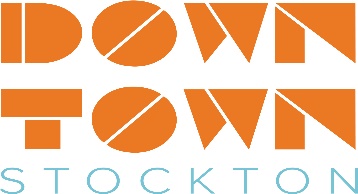 Downtown Stockton Alliance Board of Directors Meeting MinutesWednesday, May 15, 2019 at 3:30 pm125 Bridge Pl 3rd Fl. Stockton, CABoard of Directors Present: Chair-Giovanni Trinchera, Vice-Chair Kendra Clark, Treasurer-Wes Rhea Secretary Jared Rusten, Carlos Jimenez, Lisa Chalk-Frausto, Paula Sheil, Rudi Blondia, Matt Amen, Megan Cort, Anthony BarkettBoard of Directors absent: Kari McNickle, Marcia Cunningham, Mariah Looney, Tina McCarty, Mahala BurnsStaff:  Mike Huber, Charisse LowryMinutesCall to Order/Roll CallMeeting was called to order at 3:37pPublic CommentsS. Khan (San Joaquin Delta College) explains that she must do a public speaking project at a meeting.  She chose the DSA to speak at. She spoke on Stockton and the problems with crime, the cleaning of the waterway and trash.  She also spoke of the problems of homelessness.Executive Director’s ReportEvents: Full Moon Riders is Saturday May 18th Sub Committees: DSELF is a standalone committee and will independently report financially Beatification Projects: Weber Median will begin in next couple weeks/ Re-plant Weber pots / Rose Garden trash enclosure Board approval for $20,000.00.Assessments: John Lambeth w/Civitas to collect State owed in the rears $10,000.00Service Contracts: Negotiating with the waste management companies on an extension. – Contracted with SP+ to do landscaping in the Downtown District $2448.00 Monthly. Net $8,500.00 – Miracle Mile Maintenance and Power washing $5058.33 Monthly. Net $15,000.00Apollo update / Interviewing other companies Off Duty Ad Force/Star ProApproval of April Financial Statements and Minutes – Action ItemW. Rhea reports most expenses are in order and income looks good. In June or July M. Huber will do a budget review.A motion was made by (P. Sheil/W. Rhea) to approve the March financials along with the minutes. The motion was passed unanimously.  Committee ReportsNo reportsFuture Items for ConsiderationRose Garden ProjectAdjournmentMeeting was adjourned at 4:03pm